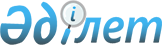 Об организации общественных работ в городе Степногорске в 2013 году
					
			Утративший силу
			
			
		
					Постановление акимата города Степногорска Акмолинской области от 27 декабря 2012 года № А-12/464. Зарегистрировано Департаментом юстиции Акмолинской области 23 января 2013 года № 3630. Утратило силу в связи с истечением срока применения - (письмо акимата города Степногорск Акмолинской области от 5 ноября 2014 года № 03-45ш/2838)      Сноска. Утратило силу в связи с истечением срока применения - (письмо акимата города Степногорск Акмолинской области от 05.11.2014 № 03-45ш/2838).      Примечание РЦПИ.

      В тексте документа сохранена пунктуация и орфография оригинала.

      В соответствии с Законом Республики Казахстан от 23 января 2001 года «О местном государственном управлении и самоуправлении в Республике Казахстан», статьей 20 Закона Республики Казахстан от 23 января 2001 года «О занятости населения», Правилами организации и финансирования общественных работ, утвержденных постановлением Правительства Республики Казахстан от 19 июня 2001 года № 836, акимат города Степногорска ПОСТАНОВЛЯЕТ:



      1. Организовать общественные работы в организациях города Степногорска в 2013 году.



      2. Утвердить прилагаемый перечень организаций города Степногорска, виды, объемы и конкретные условия общественных работ, размер оплаты труда участников и источники их финансирования, определить спрос и предложение на общественные работы.



      3. Контроль за исполнением настоящего постановления возложить на заместителя акима города Степногорска Садвокасову Г.А.



      4. Настоящее постановление вступает в силу со дня государственной регистрации в Департаменте юстиции Акмолинской области и вводится в действие со дня официального опубликования.      Аким города Степногорска                   М.Такамбаев      «СОГЛАСОВАНО»      Главный врач

      государственного

      коммунального предприятия

      на праве хозяйственного ведения

      «Степногорская

      городская поликлиника»

      при управлении

      здравоохранения Акмолинской области        А.Дуйсенов      Начальник

      государственного учреждения

      «Государственный архив города

      Степногорска» управления архивов

      и документации Акмолинской области         Л.Мухамедина      Начальник

      государственного учреждения

      «Налоговое управление по городу

      Степногорск Налогового департамента

      по Акмолинской области

      Налогового комитета

      Министерства финансов

      Республики Казахстан»                      С.Койшыбаев      Начальник

      государственного учреждения

      «Управление внутренних дел

      города Степногорска

      Департамента внутренних дел

      Акмолинской области

      Министерства внутренних дел

      Республики Казахстан»                      Е.Муканов      Начальник

      государственного учреждения

      «Отдел по делам обороны города

      Степногорск Акмолинской области»           М.Рахимбеков      Начальник

      государственного учреждения

      «Управление по чрезвычайным ситуациям

      города Степногорск

      Департамента по чрезвычайным ситуациям

      Акмолинской области

      Министерства по чрезвычайным ситуациям

      Республики Казахстан»                      М.Шапагатов      Начальник

      государственного учреждения

      «Управление юстиции

      города Степногорска

      Департамента юстиции

      Акмолинской области Министерства

      юстиции Республики Казахстан»              Г.Манинов      Председатель

      Степногорского городского суда

      государственного учреждения

      «Канцелярия

      Акмолинского областного суда

      Департамента по обеспечению

      деятельности судов при Верховном

      суде Республики Казахстан

      (аппарата Верховного

      Суда Республики Казахстан)»                М.Ахметов      Начальник

      отдела города

      Степногорск филиала

      Республиканского государственного

      предприятия

      на праве хозяйственного ведения

      «Центр обслуживания населения»

      по Акмолинской области

      Комитета по контролю автоматизации

      государственных услуг

      и координации деятельности

      Центров обслуживания населения

      Министерства транспорта и коммуникации

      Республики Казахстан                       С.Имангалиев      Начальник

      Степногорского

      территориального отдела

      судебных исполнителей

      государственного учреждения

      «Департамент

      по исполнению судебных актов

      Акмолинской области Комитета

      по исполнению судебных актов

      Министерства Юстиции

      Республики Казахстан»                      Ш.Таукелова      Директор государственного

      коммунального казенного

      предприятия «Дом детского творчества»

      при отделе образования

      города Степногорска                        И.Акимова      Руководитель

      государственного учреждения

      «Централизованная библиотечная система»

      отдела культуры и развития языков

      города Степногорска                        Э.Салыкова

Утвержден       

постановлением акимата

города Степногорска  

от 27 декабря 2012 года

№ А-12/464       Перечень организаций города Степногорска, виды, объемы и конкретные условия общественных работ, размеры оплаты труда участников и источники их финансирования, спрос и предложения на общественные работы      Сноска. Перечень в редакции постановления акимата города Степногорск Акмолинской области от 15.08.2013 № А-8/309 (вводится в действие со дня официального опубликования).продолжение таблицыРасшифровка аббревиатур:

ГУ – государственное учреждение;

ГКП на ПХВ – государственное коммунальное предприятие на праве хозяйственного ведения;

ГККП – государственное казенное коммунальное предприятие.
					© 2012. РГП на ПХВ «Институт законодательства и правовой информации Республики Казахстан» Министерства юстиции Республики Казахстан
				№Наименование организацииВиды общественных работОбъемы общественных работ1ГУ «Аппарат акима города Степногорска»помощь в обработке документов12 000 документов2ГУ «Аппарат акима поселка Аксу»помощь в обработке документов9 000 документов2ГУ «Аппарат акима поселка Аксу»уборка территорий270 000 квадратных метров3ГУ «Аппарат акима поселка Бестобе»уборка территорий90 000 квадратных метров3ГУ «Аппарат акима поселка Бестобе»помощь в обработке документов12 000 документов4ГУ «Аппарат акима поселка Заводской»помощь в обработке документов12 000 документов4ГУ «Аппарат акима поселка Заводской»уборка территорий75 000 квадратных метров5ГУ «Аппарат акима поселка Шантобе»помощь в обработке документов12 000 документов5ГУ «Аппарат акима поселка Шантобе»уборка территорий100 000 квадратных метров6ГУ «Аппарат акима села Карабулак»уборка территорий270 000 квадратных метров7ГУ «Отдел экономики и финансов города Степногорска»помощь в обработке документов12 000 документов8ГУ «Отдел земельных отношений города Степногорска»помощь в обработке документов12 000 документов9ГУ «Отдел внутренней политики города Степногорска»помощь в проведении социальных опросов населения2 000 человек9ГУ «Отдел внутренней политики города Степногорска»помощь в обработке документов6 000 документов10ГУ «Отдел жилищно-коммунального хозяйства, пассажирского транспорта и автомобильных дорог города Степногорска»помощь в обработке документов12 000 документов10ГУ «Отдел жилищно-коммунального хозяйства, пассажирского транспорта и автомобильных дорог города Степногорска»санитарная очистка территории города600 000 квадратных метров11ГКП на ПХВ «Степногорская городская поликлиника» при управлении здравоохранения Акмолинской областипомощь в обработке документов12 000 документов12Степногорский городской суд государственного учреждения «Канцелярия Акмолинского областного суда Департамента по обеспечению деятельности судов при Верховном суде Республики Казахстан (аппарата Верховного Суда Республики Казахстан)курьерская работа20 000 документов13ГУ «Отдел по делам обороны города Степногорск Акмолинской области»курьерская работа20 000 документов14ГУ «Отдел занятости и социальных программ города Степногорска»помощь в обработке документов20 000 документов15Отдел города Степногорск филиала Республиканского государственного предприятия на праве хозяйственного ведения «Центр обслуживания населения Акмолинской области» Комитета по контролю автоматизации государственных услуг и координации деятельности Центров обслуживания населения Министерства транспорта и коммуникации Республики Казахстанпомощь в обработке документов20 000 документов16ГУ «Государственный архив города Степногорска» управления архивов и документации Акмолинской областипомощь в обработке документов12 000 документов17ГУ «Управление внутренних дел города Степногорска Департамента внутренних дел Акмолинской области Министерства внутренних дел Республики Казахстан»курьерская работа20 000 документов18ГУ «Управление юстиции города Степногорска Департамента юстиции Акмолинской области Министерства юстиции Республики Казахстан»помощь в оформлении архивных документов по вопросам документирования населения, регистрации недвижимости, регистрации записей актов гражданского состояния12 000 документов19ГУ «Управление по чрезвычайным ситуациям города Степногорск Департамента по чрезвычайным ситуациям Акмолинской области Министерства по чрезвычайным ситуациям Республики Казахстан»помощь в обработке документов12 000 документов20ГУ «Налоговое управление по городу Степногорск Налогового департамента по Акмолинской области Налогового Комитета Министерства финансов Республики Казахстан»курьерская работа12 000 документов21ГККП «Дом детского творчества» при отделе образования города Степногорскапомощь в обработке документов12 000 документов22ГУ «Степногорский территориальный отдел судебных исполнителей Департамента по исполнению судебных актов Акмолинской области Комитета по исполнению судебных актов Министерства Юстиции Республики Казахстан»помощь в обработке документов12 000 документов23ГУ «Централизованная библиотечная система» отдела культуры и развития языков города Степногорскапомощь в обработке документов12 000 документов24ГУ «Аппарат акима села Изобильное города Степногорска»помощь в обработке документов3 000 документов24ГУ «Аппарат акима села Изобильное города Степногорска»уборка территорий36 000 квадратных метров25ГУ «Аппарат акима Богенбайского сельского округа»уборка территорий18000 квадратных метров26ГУ «Аппарат акима села Кырык кудык города Степногорска»помощь в обработке документов840 документов26ГУ «Аппарат акима села Кырык кудык города Степногорска»уборка территорий18 000 квадратных метровКонкретные условия общественных работСпросПредложениеРазмер оплаты труда участниковИсточники финансированияСогласно трудового договора, заключенного в соответствии с действующим законодательством44В размере минимальной заработной платыгородской бюджетСогласно трудового договора, заключенного в соответствии с действующим законодательством44В размере минимальной заработной платыгородской бюджетСогласно трудового договора, заключенного в соответствии с действующим законодательством1616В размере минимальной заработной платыгородской бюджетСогласно трудового договора, заключенного в соответствии с действующим законодательством1212В размере минимальной заработной платыгородской бюджетСогласно трудового договора, заключенного в соответствии с действующим законодательством44В размере минимальной заработной платыгородской бюджетСогласно трудового договора, заключенного в соответствии с действующим законодательством44В размере минимальной заработной платыгородской бюджетСогласно трудового договора, заключенного в соответствии с действующим законодательством88В размере минимальной заработной платыгородской бюджетСогласно трудового договора, заключенного в соответствии с действующим законодательством44В размере минимальной заработной платыгородской бюджетСогласно трудового договора, заключенного в соответствии с действующим законодательством1212В размере минимальной заработной платыгородской бюджетСогласно трудового договора, заключенного в соответствии с действующим законодательством1616В размере минимальной заработной платыгородской бюджетСогласно трудового договора, заключенного в соответствии с действующим законодательством44В размере минимальной заработной платыгородской бюджетСогласно трудового договора, заключенного в соответствии с действующим законодательством44В размере минимальной заработной платыгородской бюджетСогласно трудового договора, заключенного в соответствии с действующим законодательством22В размере минимальной заработной платыгородской бюджетСогласно трудового договора, заключенного в соответствии с действующим законодательством22В размере минимальной заработной платыгородской бюджетСогласно трудового договора, заключенного в соответствии с действующим законодательством44В размере минимальной заработной платыгородской бюджетСогласно трудового договора, заключенного в соответствии с действующим законодательством8080В размере минимальной заработной платыгородской бюджетСогласно трудового договора, заключенного в соответствии с действующим законодательством44В размере минимальной заработной платыгородской бюджетСогласно трудового договора, заключенного в соответствии с действующим законодательством88В размере минимальной заработной платыгородской бюджетСогласно трудового договора, заключенного в соответствии с действующим законодательством88В размере минимальной заработной платыгородской бюджетСогласно трудового договора, заключенного в соответствии с действующим законодательством88В размере минимальной заработной платыгородской бюджетСогласно трудового договора, заключенного в соответствии с действующим законодательством88В размере минимальной заработной платыгородской бюджетСогласно трудового договора, заключенного в соответствии с действующим законодательством44В размере минимальной заработной платыгородской бюджетСогласно трудового договора, заключенного в соответствии с действующим законодательством88В размере минимальной заработной платыгородской бюджетСогласно трудового договора, заключенного в соответствии с действующим законодательством44В размере минимальной заработной платыгородской бюджетСогласно трудового договора, заключенного в соответствии с действующим законодательством44В размере минимальной заработной платыгородской бюджетСогласно трудового договора, заключенного в соответствии с действующим законодательством44В размере минимальной заработной платыгородской бюджетСогласно трудового договора, заключенного в соответствии с действующим законодательством44В размере минимальной заработной платыгородской бюджетСогласно трудового договора, заключенного в соответствии с действующим законодательством44В размере минимальной заработной платыгородской бюджетСогласно трудового договора, заключенного в соответствии с действующим законодательством44В размере минимальной заработной платыгородской бюджетСогласно трудового договора, заключенного в соответствии с действующим законодательством11В размере минимальной заработной платыгородской бюджетСогласно трудового договора, заключенного в соответствии с действующим законодательством44В размере минимальной заработной платыгородской бюджетСогласно трудового договора, заключенного в соответствии с действующим законодательством22В размере минимальной заработной платыгородской бюджетСогласно трудового договора, заключенного в соответствии с действующим законодательством11В размере минимальной заработной платыгородской бюджетСогласно трудового договора, заключенного в соответствии с действующим законодательством22В размере минимальной заработной платыгородской бюджет